Занятие«Путешествие в страну букв и звуков»ЦЕЛЬ. Способствовать развитию звуко - буквенного анализа. Способствовать развитию фонематического восприятия. Познакомить с согласным твердым звуком Ц. Учить интонационно выделять звук Ц в словах. Познакомить с печатной буквой Ц как письменным знаком звука -Ц-. Учить писать печатную букву Ц. Учить детей отгадывать загадки.Развивать логическое мышление, память. Учить понимать поэтические сравнения, лежащие в основе загадки. Совершенствовать навык чтения.Продолжать учить проводить фонетический разбор слов.Учить понимать учебную задачу и выполнять её самостоятельно. АКТИВИЗАЦИЯ СЛОВАРЯ.Познакомить с новыми словами «дирижабль», «цеппелин», «цапля» иих значением. РАЗВИВАЮЩАЯ СРЕДА.Графическое изображение буквы Ц. Картинки с изображением цыпленка, курицы, зайца. Таблица- треугольник на развитие зрительного поля. Магнитные буквы. Карточки с предметами на каждого ребенка. Карточки со слоговыми шариками (для каждого ребенка). Карточки дидактической игры «Собери рассыпанные буквы» (для каждого ребенка). Объемное изображение дирижабля с фигурками курицы, цыпленка, зайцаХОД ЗАНЯТИЯ.-Ребята, сейчас мы с вами отправимся в путешествие по Океану Букв. Но, прежде, чем это сделать, нам необходимо поднять наше настроение. Ведь в путешествие можно отправляться только с хорошим настроением.Какой сегодня день? Хмурый, пасмурный, светлый или солнечный? Какое настроение вызывает у нас такая погода?А знаете, что надо сделать, чтобы улучшить настроение, чтобы на душе стало тепло и спокойно? Надо улыбнуться.(Звучит песня «Улыбка», муз. В. Шаинского). От улыбки хмурый день светлей. От улыбки в небе радуга проснется. Поделись улыбкою своей, И она к тебе еще не раз вернется. -Я хочу с вами поделиться улыбкой. Я дарю вам свою улыбку. Я люблю вас. У вас такие солнечные, лучистые улыбки, что, глядя на них, ярче становится день, а на душе теплеет. Порадуйте своей улыбкой тех, кто с вами рядом. Улыбнитесь друг другу.(Звучит музыка)Сейчас мы с вами совершим путешествие по островам Океана Букв и звуков. Чтобы наше путешествие  получилось удачным и мы могли свободно общаться сместными жителями, нам необходимо провести звуковую зарядку. ЗВУКОВАЯ ЗАРЯДКА.Летела муха около уха: ж-ж-ж! Летела оса около носа: с-с-с! Ползла змея: ш-ш-ш! Скакала лошадка: цок, цок, цок! Рычал тигренок: р-р-р! Летел комар и звенел: з-з-з!Но что это? Солнышко заслонила тучка: была тишина (3 раза тихо)Вдруг грохотом грома сменилась она. Трах-тарарах! (3 раза громко).И вот уже дождик тихонько, ты слышишь? Закапал по крыше. (3 раза тихо).(Звучит фонограмма природных звуков). -Вот теперь мы с вами готовы к путешествию. На чем можно путешествовать по океану Букв? (Предложения детей).-Я предлагаю полететь на дирижабле. Дирижабль- это такой летательный аппарат который похож на воздушный шар но имеет вытянутую форму.  В нем помещено несколько воздушных шаров, а к корзине прикреплен мотор.Придумал такой летательный аппарат немецкий конструктор по фамилии Цеппелин. Поэтому дирижабли часто называют цеппелинам-какой первый звук в слове «цеппелин» / -Давайте произнесем этот звук несколько раз.-Как вы думаете, этот звук гласный или согласный? Глухой или звонкий? (всегда глухой). Твердый или мягкий? (Всегда твердый).-Посмотрите на букву Ц .Вот какая буква ЦС коготочком на конце .Коготок - царапка,Как кошачья лапка.Итак, мы отправляемся. Возьмем с собой и букву Ц. Чтобы нам с вами не было скучно, я пригласила… А кого, вы сейчас сами узнаете.(Выкладываются три картинки: с изображением цыпленка, курицы, зайца. На обратной стороне написаны их названия).-Может кто-нибудь из вас уже сможет прочесть, кто же это? - Как вы думаете, почему именно их я пригласила? -Определите позицию буквы Ц в каждом слове. -А теперь в путь!Вот мы подлетаем к острову Гласных букв. Что можно о них сказать? Буква Ц может подружиться с ними, Давайте посмотрим, что из этого получится.ГИМНАСТИКА ДЛЯ ГЛАЗ (развитие зрительного поля)Ц	У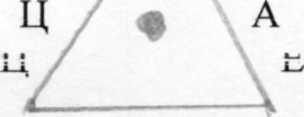 Гласные звуки очень веселые. Почему? (Их можно петь)Так давайте пошутим с ними.ИГРА: «ПРИДУМАЙ ЧИСТОГОВОРКУ ».-Ец, ец, ец- летит синий огурец...-Цо-цо-цо- села муха на крыльцо...-Ца, ца, ца- у Сережи два лица... и т.д. А теперь отправляемся дальше. Посмотрим по карте, где мы находимся. Мы подлетаем к острову Согласных букв.Что вы можете о них сказать? На острове кто-то хозяйничает. Попробуйте отгадать кто, а отгадку составьте из буквНа одной ноге стою,В воду пристально гляжу, Тычу клювом наугад,Ищу в речке лягушат. (ЦАПЛЯ)-Сколько слогов в слове «цапля» ?Сколько согласных букв?-Сколько гласных букв?-А вот какое-то письмо. Посмотрим, что в нем написано.«Привет, меня сейчас нет дома. Кто хочет посетить мой остров, тот должен выполнить все мои задания.1.КАРТОЧКИ С ПРЕДМЕТАМИ. Обвести кружочками предметы, в названии которых есть звук Ц.-Ребята, давайте попробуем написать букву Ц в воздухе. Возьмем ручку правильно, выпрямим спинки, а теперь напишем.2.СЛОГОВЫЕ ШАРИКИ.Перед гласными буквами, нарисованными на шариках, напечатайте букву Ц и прочитать полученные слоги.3.Придумайте слова, оканчивающиеся на слоги:-ца- курица, синица…-цо- кольцо, лицо…-цы- птенцы, кузнецы…-Молодцы! А сейчас мы немножко поиграем на этом острове. Сейчас каждый из вас превратится в цаплю.ФИЗКУЛЬТМИНУТКА.Очень трудно так стоятьНожку на  пол не спускатьИ не падать, не качаться,За соседа не держаться.(стойка на одной ноге).Цапля ходит по болоту (ходьба),Ищет в камышах кого-то (наклоны)Ищет цапля лягушат (разведение рук в стороны),.Убежать они хотят (бег).Цапля в воду наклонилась (наклоны),В озерце она порылась,Подняла с рыбешкой клюв (прогнуть спину),Сорвалась рыбешка...Плюх! (приседания) -Ребята, а вы знаете, как возникло слово «цапля»?Око произошло от слова «чапати», т. е. медленно передвигаться, помните сказку «Лиса и журавль»?-Как они ходили друг к другу по болоту?-Чап, чап, чап… Они не ходили, а «чапали».Идти по болотистой местности почти невозможно быстро: ноги в грязи вязнут. Одну вытащишь, другая увязла, а грязь под ногами как бы разговаривает: -Чап- чап...Но птицу- то назвали цапля, а не чапля. Дело в том, что в отдельных деревнях и селах вместо звука-ч- произносят -ц-.-А теперь давайте возвращаться назад, сейчас мы полетим кал морем букв. Море не спокойно, там страшный шторм. Сейчас я загляну в письмо цапли и узнаю, что надо делать.получают слова: заяц, огурец)-Море успокоилось, можно лететь.-Где вы сегодня побывали?-Какие новые слова вы узнали? (дирижабль, цеппелин, цапля).-Давайте напишем эту букву с помощью счетных палочек.У нас получилась посадочная полоса. Захочет цапля навестить нас и найдет наш детский сад по этим буквам